2015.04.30Veckobrev 4Översiktlig information om objektetObjektet omfattar om- och tillbyggnad av befintlig fastighet. Byggnaden skall byggas på med en indragen takvåning. I hela byggnaden skall bostäder byggas inklusive dess kompletterande utrymmen. Totalt antal lägenheter som skall byggas uppgår till 49 st, i plan 1-5 samt takvåning. Huset skall kompletteras med loftgångar och balkonger. Vecka 18Invändig rivning och sanering fortgår. Rivning/Sanering fönster på norra fasaden.Montering nya avlopp plan 1 Byggnation ställning söder (inne på gården)Start invändig håltagning plan 5Montage BygghissVecka 19Invändig rivning och sanering fortgår.Sanering/Rivning fönster på norra fasadenStart igenmurning fasad & putslagning plan 5Invändig håltagning plan 5ÖvrigtHelgen v.18 (1-3/5) kommer arbete ske på arbetsplatsen.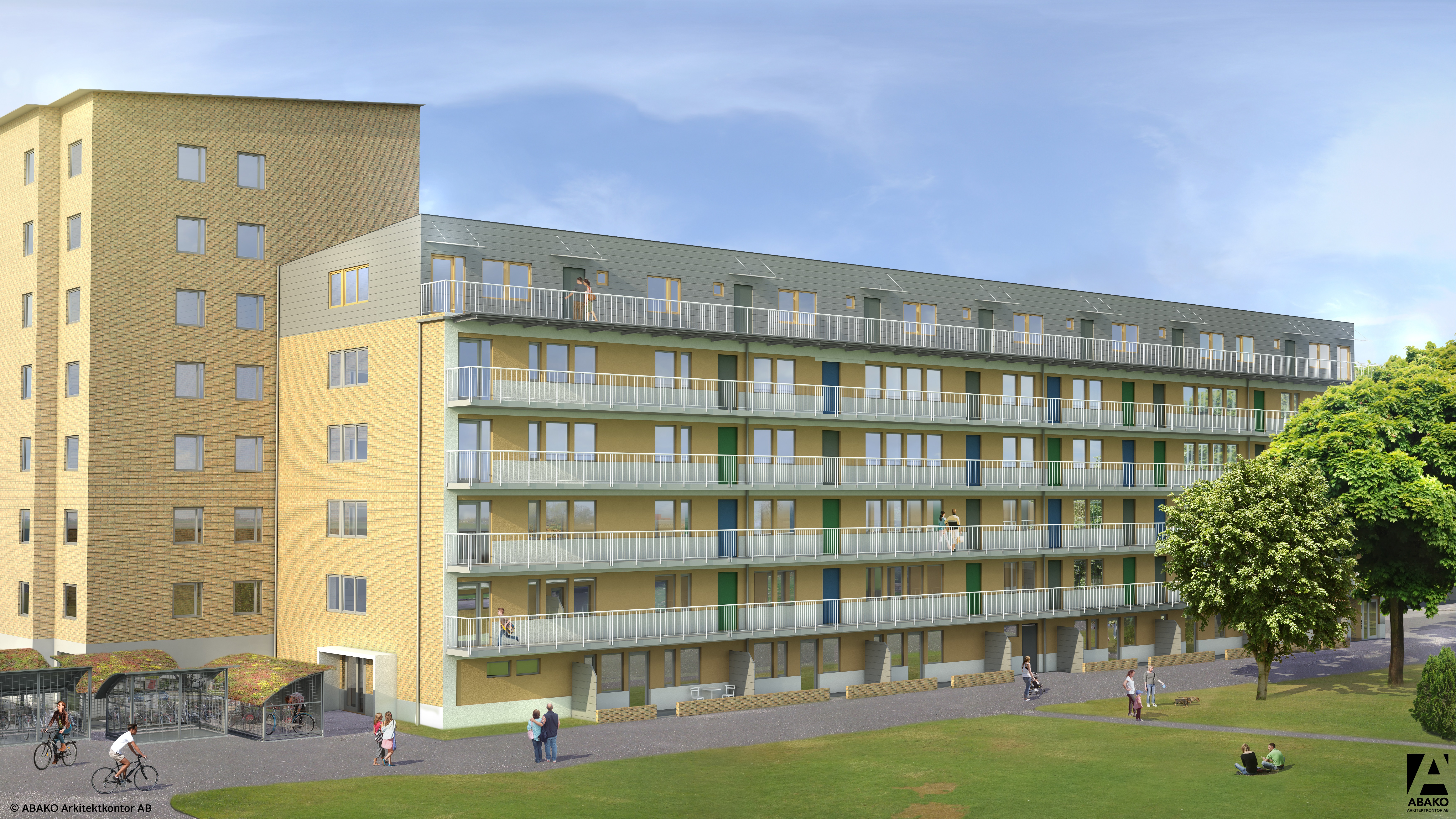 Vi hoppas att Ni har överseende med eventuella störningar som vi orsakar.Med vänlig hälsningPlatsledningenBETONMAST AB